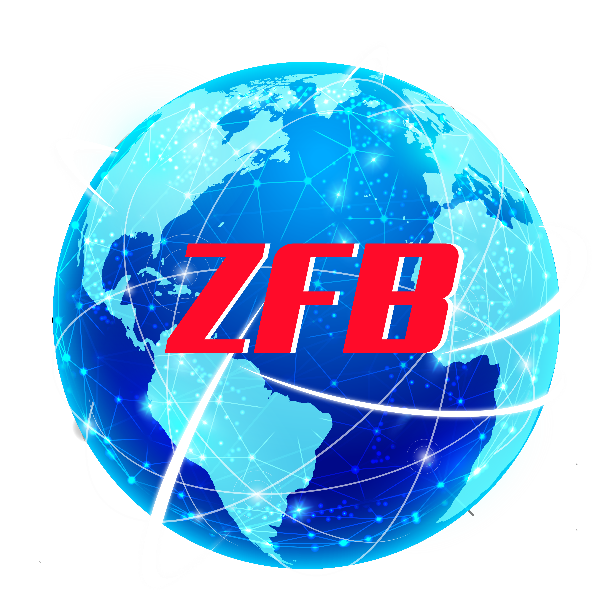 SOLICITUDES RESUELTAS Y NEGADASNO RECIBIMOS DURANTE EL MES DE NOVIEMBRE SOLICITUDES